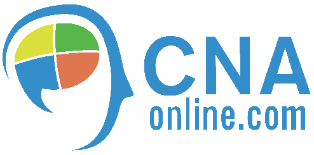 Pricing for CNA Classes  Standard class fee for CNAonline Training Program is $700 per student paid by the facility for American Health Care Association members in classes of three or more.  Non-members may have additional fees.  The fee includes an online instructor furnished by Academic Platforms and all study materials provided online.  If classes drop below 3 students, additional fees will be incurred.  The fee schedule is as follows:Standard Fee:                  $700 per student             (3 or more students per class)Small Class Fee:              $800 per student             (2 students per class*)Individual Class Fee:      $900 per student             (1 student per class*)*Online classes can include more than one facility to prevent small class or individual charges.  Qualified preceptors can be trained to become online instructors to decrease small class and individual fees.   Please inquire for additional details.AHCA TNA DISCOUNT :  If you have students who have become a Temporary Nurse Aide under the Federal Waiver due to COVID 19 and they have a certificate of completion from the AHCA 8 or 16 hour course, the facility will receive discounted pricing so students can become a CNA (Certificates of completion required for discount).TNA to CNA Discount:	$600 per student             (3 or more students per class)Small Class Fee:	              $700 per student              (2 students per class)Individual Class Fee:       $800 per student             (1 student per class)Drop Class Policy  Policy is based on agreed upon online class calendar (number of weeks online class will be held) and actual start date of class.  Does not include extension period beyond agreed upon calendar.  If students start late, their start date will still be considered the start date of class.  Appropriate drop policy form must be filled out and submitted prior to deadline in order for the drop policy to be executed. There will be a $100 instructor fee for each dropped student. Facility will not be charged student fee if student drops out as follows. Facility will be charged $100 instructor fee per student who is registered then dropped during drop period..2 week course - If student is dropped by end of first week3 week course - If student is dropped by end of first week4 week course - If student is dropped within 10 days5 week course or more - If student is dropped within first two weeksFACILITY ACKNOWLEDGEMENT TO ABOVE TERMSFacility Name _____________________________________________________State________________Facility Address_____________________________________City________________________________Print Authorized Signer Name and Title ____________________________________________________Signer Signature _______________________________________________ Date ___________________Copy and email to exec.coord@academicplatforms.com  or mail to Executive Coordinator, 1415 Bardstown Road, Suite 1, Louisville, KY 40204 before class start date.